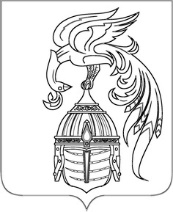 ИВАНОВСКАЯ ОБЛАСТЬАДМИНИСТРАЦИЯ ЮЖСКОГО МУНИЦИПАЛЬНОГО РАЙОНАПОСТАНОВЛЕНИЕот __________________ №________-пг. ЮжаО внесении изменений в постановление Администрации 
Южского муниципального района от 14.12.2017 № 1238-п «Об утверждении муниципальной программы«Развитие физической культуры, спорта и повышение эффективности реализации молодежной политики Южского муниципального района»В соответствии со статьей 179 Бюджетного кодекса Российской Федерации, постановлением Администрации Южского муниципального района от 19.10.2016 № 680-п «Об утверждении Порядка разработки, реализации и оценки эффективности муниципальных программ Южского муниципального района и Южского городского поселения и отмене постановлений Администрации Южского муниципального района от 02.09.2013 № 719-п и Администраций Южского городского поселения от 06.09.2013 № 490», Администрация Южского муниципального района 
п о с т а н о в л я е т:Внести в постановление Администрации Южского муниципального района от 14.12.2017 № 1238-п «Об утверждении муниципальной программы «Развитие физической культуры, спорта и повышение эффективности реализации молодежной политики Южского муниципального района» (далее – Постановление) следующее изменение, изложив приложение к постановлению в новой редакции (прилагается).Настоящее постановление вступает в силу после его официального опубликования и распространяется на правоотношения, возникшие при составлении бюджета Южского муниципального района, начиная с формирования бюджета Южского муниципального района на 2024 год и плановый период 2025 и 2026 годов.Опубликовать настоящее постановление в официальном издании «Правовой Вестник Южского муниципального района» и разместить на официальном сайте Южского муниципального района в информационно-телекоммуникационной сети «Интернет».Глава Южского муниципального района                             В.И. ОврашкоПриложение к постановлению 
Администрации Южского муниципального районаот __________________ № _______-п«Приложение к постановлению Администрации Южского муниципального района от 14.12.2017 № 1238-п1. П А С П О Р Т 
муниципальной программы Южского муниципального района2. Анализ текущей ситуации в сфере реализации муниципальной программы1.2.1. Описание и оценка основных результатов деятельности исполнительно - распорядительных органов местного самоуправления в сфере реализации Программы, достигнутых к началу реализации программы. В соответствии с календарными планами спортивно-массовых мероприятий проводились соревнования по массовым, наиболее доступным видам спорта. На высоком организационном и спортивном уровне проходили городские и районные соревнования по мини-футболу, настольному теннису, волейболу, баскетболу, шахматам, боксу, прыжкам на батуте, лыжным гонкам, а также домашние встречи чемпионата области по футболу.Традиционно в районе проводятся соревнования всероссийского и областного уровней, входящие в календарный план спортивных мероприятий Департамента молодежной политики и спорта Ивановской области:- традиционный турнир по боксу памяти Героя Советского Союза - Быкова Л.Т., с участием боксеров из 7 – 8 регионов центра России;- этапы кубка и первенства России по ралли-рейдам; - областной турнир по баскетболу памяти В.А. Бардина;- соревнования по спортивной ловле рыбы спиннингом;- межрегиональный турнир по прыжкам на батуте памяти Героя Советского Союза Кузнецова, с участием команд городов Иваново, Санкт- Петербург, Южа.Ежегодно в районе проводятся спортивно - массовые мероприятия, посвященные памятным датам в истории России, региона, района. В соответствии с положением о Всероссийском физкультурно-спортивном комплексе «Готов к труду и обороне» принято постановление Администрации Южского муниципального района о муниципальном центре тестирования по выполнению видов испытаний (тестов), нормативов, требований к оценке уровня знаний и умений в области физической культуры и спорта.  В соревнованиях всех уровней ежегодно принимают участие более 11 тысяч человек.Особое внимание уделяется гражданско-патриотическому воспитанию детей, подростков и молодежи. В январе - феврале проводится месячник оборонно-массовой работы, в ходе которого проводятся соревнования среди допризывной и призывной молодежи по приему норм ВСК, поздравления воинов интернационалистов, соревнования прикладной военизированной эстафеты, торжественный вечер, посвященный Дню защитников Отечества. Проводится военизированная спортивная игра «Зарница». Ежегодно проводится конкурсная программа среди женщин, приуроченная к Международному Дню 8 марта. Традиционно проводится районный слет «Юный патриот». Проводятся соревнования по многоборью для призывной и допризывной молодежи района, организованные при поддержке военного комиссариата Ивановской области по Южскому району и МОООГО «ДОСААФ» России Южского района. В администрации Южского муниципального района проводятся торжественные проводы призывников района на службу в вооруженные силы России (апрель- июнь, октябрь - декабрь). Все призывники получают наказ от администрации района, общую фотографию на память.Ежегодно проводятся ярмарки вакансий рабочих мест, конкурсы рабочего мастерства. Ежегодно в летний период отделом по делам культуры, молодежи и спорта Администрации Южского муниципального района совместно с МКУ «Южский молодежный центр», МКУ «Управление физической культуры, спорта и молодежной политики» организовывается работа профильного лагеря «Подросток», комплектующегося из подростков, состоящих на учете в комиссии по делам несовершеннолетних. За время работы лагеря с подростками проводятся лекции, беседы о вреде курения, употребления алкоголя, токсикомании и наркомании. Подростки принимают участие в проведении работ по очистке берегов озер «Западное», «Ламненское», «Святое», реки «Теза». Организуются экскурсии на предприятия города, а также МО МВД России «Южский». С подростками проводятся соревнования по стрельбе, кроссу, метанию гранаты. В МКУ «Южский молодежный центр», МКУ «Управление физической культуры, спорта и молодежной политики» (далее – центр) проводятся мероприятия с молодыми семьями и подростками. На базе центра сложился актив молодежи, помогающий в проведении мероприятий сотрудникам центра. С открытием центра значительно активизирована работа по месту жительства, ежегодно проводится более 20 мероприятий. В ходе реализации областной программы «Выходи во двор – поиграем» в летний период проводятся соревнования по мини-футболу и волейболу среди дворовых команд. В зимний период для всех жителей района организована заливка катка.1.2.2. Описание сложившейся социальной и экономической ситуации в сфере реализации Программы и основных тенденций ее изменения, а также анализ проблематики, стоящей перед исполнительно-распорядительными органами местного самоуправления в сфере реализации Программы.Молодежь является важнейшей целевой группой стратегического развития Южского муниципального района. От того, сможет ли район эффективно решить проблемы закрепления молодежи, зависит его будущее устойчивое развитие. В последние годы наметилась тенденция оттока молодежи из района, в основном окончившие высшие учебные заведения. С целью организации проведения мероприятий с молодежью подростками в свободное от учебы и работы время, активизации работы с молодыми семьями, повышения эффективности гражданско-патриотического воспитания молодежи в районе создан МКУ «Южский молодежный центр», МКУ «Управление физической культуры, спорта и молодежной политики». Деятельность этих учреждений направлена на повышение активности и самостоятельности молодых граждан. Особое внимание в районе уделяется гражданско-патриотическому воспитанию детей, подростков и молодежи.  Следует отметить, что, несмотря на снижение наряда по призыву в вооруженные силы, район не выполняет в полном объеме призыв граждан на срочную военную службу из-за социально-демографической ситуации в районе, специалисты учреждения проводят большую работу среди допризывной и призывной молодежи.Трудоустройство несовершеннолетних граждан в возрасте от 14 до 18 лет в свободное от учебы время. Временная занятость подростков и молодежи в свободное от учебы время способствует воспитанию трудовых навыков и трудовой активности, экономической самостоятельности, позволит привлечь обучающихся образовательных организаций и учреждений начального профессионального образования.Показатели, характеризующие текущую ситуацию в сфере реализации ПрограммыТаблица 1*2020 - 2021 года: в связи с Указом Губернатора Ивановской области от 17.03.2020 № 23-уг "О введении на территории Ивановской области режима повышенной готовности" все культурно-массовые и спортивные мероприятия запрещены и проводятся в формате онлайн- мероприятий.В последнее время растет осознание необходимости решения проблем обеспечения массовости спорта и организации пропаганды занятий физической культурой и спортом как составляющей части здорового образа жизни и развития спорта высших достижений. Не подлежит сомнению, что для улучшения здоровья, благосостояния и качества жизни граждан необходимо акцентировать внимание на возрождении массового спорта, массовой физической культуры.Уровень развития и доступности спорта и физической культуры является заметным социальным фактором, определяющим общее качество и уровень комфортности среды обитания людей. При этом важнейшим фактором является уровень доступности спортивных занятий вне зависимости от места проживания или уровня доходов. В этом отношении ситуация в районе далека от оптимальной. Большинство населения района не имеет возможности систематически заниматься физической культурой и спортом в силу несоответствия уровня материальной базы и инфраструктуры физической культуры и спорта, а также их морального и физического износа задачам развития массового спорта.Современное состояние физкультурно-спортивной инфраструктуры по месту жительства в районе остается неудовлетворительным. Анализ статистических данных показал, что по уровню обеспеченности плоскостными спортивными сооружениями составляет 10 тыс. кв. м на 10 тыс. населения при нормативной потребности 19,5. (по области 5,5 тыс.).Недостаточное количество спортсооружений препятствует широкому вовлечению различных категорий населения в занятия физкультурой и спортом. Спортивные сооружения не соответствуют современным требованиям. Существующая материально-техническая база физической культуры и спорта является отсталой в техническом отношении. Большинство сооружений оснащено старым оборудованием и не имеет необходимых площадей для организации работы с населением, на имеющихся спортивных сооружениях не созданы условия для доступа к занятиям спортом людей с ограниченными возможностями развития.Общая ситуация в сфере физической культуры и спорта в районе с учетом накопившихся проблем характеризуется:- достаточно низким процентом занимающихся физической культурой и спортом, особенно среди социально не защищенных слоев населения;- низким процентом обеспеченности спортивными сооружениямиЦелью трудоустройства несовершеннолетних является формирование будущего кадрового потенциала - молодежь получает первые профессиональные навыки еще со школьной скамьи, тем самым решается актуальная социальная задача по включению молодежи в экономические процессы.Трудоустройство подростков позволяет осуществлять раннюю профориентацию несовершеннолетних, получение ими первичных трудовых навыков, навыков взаимодействия в трудовых коллективах. Это неразрывно связанно с профилактикой асоциальных явлений среди несовершеннолетних. Подростки не только заняты большую часть дня, но и получают возможность заработка соразмерно своему возрасту, улучшая свое материальное состояние.В последние годы проблема трудоустройства подростков приобрела особо острый характер. Это связано с рядом объективных причин, в том числе со сложной экономической ситуацией в обществе, низкой конкурентоспособностью несовершеннолетних на рынке труда, диспропорцией между спросом и предложениями на рынке труда подростков. В настоящее время работодатели не только сокращают временные рабочие места, но и отказываются принимать участие в подростковой занятости.3. Сведения о целевых индикаторах (показателях) программыТаблица 2*2020 - 2021 года: в связи с Указом Губернатора Ивановской области от 17.03.2020 № 23-уг "О введении на территории Ивановской области режима повышенной готовности" все культурно-массовые и спортивные мероприятия запрещены и проводятся в формате онлайн- мероприятий. Значение целевого индикатора (показателя) 1 определяется как отношение количества людей, регулярно занимающихся физической культурой и спортом к общему количеству людей, проживающих на территории района (по данным годового статистического отчета 1-ФК).Значение целевого индикатора (показателя) 2 определяется по данным годового статистического отчета 1-ФК.Значение целевого индикатора (показателя) 3 определяется как отношение молодых семей, вовлеченных в мероприятия к общему количеству молодых семей, проживающих в Южском муниципальном районе.Значение целевого индикатора (показателя) 4 определяется как отношение детей, подростков и молодежи, вовлеченных в мероприятия гражданско - патриотической направленности к общему количеству детей, подростков и молодежи в возрасте от 14 до 30 лет Южского муниципального района.Значение целевого индикатора (показателя) 5 рассчитывается по следующей формуле: А / В*100%, гдеА - количество молодежи, принявшей участие в мероприятиях по молодежной политике;В - общее количество молодежи, проживающей в Южском муниципальном районе.Муниципальная программа «Развитие физической культуры, спорта и повышение эффективности реализации молодежной политики Южского муниципального района» состоит из следующих подпрограмм:- организация и проведение мероприятий по работе с детьми, подростками, молодежью и молодыми семьями;- гражданско-патриотическое воспитание детей, подростков и молодежи;- развитие физической культуры и спорта в Южском муниципальном районе»;- Организация временной занятости несовершеннолетних в каникулярное время Приложение 1к муниципальной программе«Развитие физической культуры, спортаи повышение эффективности реализациимолодежной политики Южского муниципального района»1. П А С П О Р Т
подпрограммы муниципальной программы 
Южского муниципального района2. Характеристика основных мероприятий подпрограммыВыполнение подпрограммы предполагает выполнение основного мероприятия «Организация и проведение мероприятий по работе с детьми и молодёжью и молодыми семьями» и осуществляется посредством проведения следующих мероприятий и направлений деятельности:2.1. Организация и проведение мероприятий по работе с детьми и молодежьюИсполнителем мероприятий выступает: Администрация Южского муниципального района в лице МКУ «Управление физической культуры, спорта и молодежной политики»Срок реализации: 2018-2026 г.г.2.2. Организация досуга молодых семейИсполнителем мероприятий выступает: Администрация Южского муниципального района в лице МКУ «Управление физической культуры, спорта и молодежной политики», МКУК «Южская МЦБ»Срок реализации: 2018-2026 г.г.2.2.1. Организация досуга молодых семейИсполнителем выступает: Администрация Южского муниципального района в лице МКУ «Управление физической культуры, спорта и молодежной политики»Срок реализации: 2018-2026 г.г.2.2.2. Организация досуга молодых семей (круглые столы, конкурсы, интерактивные программы)Исполнителем выступает: Администрация Южского муниципального района, в лице МКУК «Южская МЦБ»Срок реализации: 2018-2026 г.г.2.3. Развитие системы отдыха молодых семейИсполнителем мероприятий подпрограммы выступает: Администрация Южского муниципального района, в лице МКУ «Управление физической культуры, спорта и молодежной политики»Срок реализации: 2018-2026 г.г.2.4. Организация и проведение мероприятий среди молодежиИсполнителем мероприятий подпрограммы выступает: Администрация Южского муниципального района в лице МКУ «Управление физической культуры, спорта и молодежной политики»Срок реализации: 2018-2026 г.г.2.5. Проведение мероприятий среди молодежиИсполнителем мероприятий подпрограммы выступает: Администрация Южского муниципального района в лице МКУ «Управление физической культуры, спорта и молодежной политики»Срок реализации: 2018-2026 г.г.2.6. Оплата взноса областной федерации футболаИсполнителем мероприятий подпрограммы выступает: Администрация Южского муниципального района в лице МКУ «Управление физической культуры, спорта и молодежной политики»Срок реализации: 2018-2026 г.г.2.7. Поддержка талантливой молодежи, участие сборных молодежных команд района в областных, региональных и Российских турнирах, соревнованияхИсполнителем выступает: Отдел образования Администрации Южского муниципального районаСрок реализации: 2018-2026 г.г.2.8. Обеспечение реализации мероприятий по благоустройству общественных территорий в рамках реализации мероприятий муниципальных программ Исполнителем мероприятий подпрограммы выступает: Администрация Южского муниципального района в лице МКУ «Управление физической культуры, спорта и молодежной политики»Срок реализации: 2024-2026 г.г.3.Целевые индикаторы (показатели) реализации подпрограммы4. Ресурсное обеспечение мероприятий подпрограммы, (руб.)Приложение 2к муниципальной программе«Развитие физической культуры, спорта и повышение эффективности реализациимолодежной политики Южского 
муниципального района»1. П А С П О Р Т
подпрограммы муниципальной программы 
Южского муниципального района2. Характеристика основных мероприятий подпрограммыРеализация основного мероприятия: «Развитие чувства патриотизма, любви к родному краю, гордости за историческое наследие и настоящее России» предполагает выполнение следующих мероприятий:2.1. Активизация работы с допризывной молодежью, повышение интереса к военно-прикладным видам спорта.Мероприятие позволит овладеть военно-прикладными видами спорта при организации и проведении:- районной игры «Зарница»;- районного слёта «Юный патриот»;- конкурса на лучший добровольческий проект «Я-Доброволец»;- конкурса «Чтобы помнили…»;- районного смотра-конкурса на лучшую постановку работы по гражданско-патриотическому воспитанию школьников;- районной акции «Я - гражданин России»;- смотра ДЮП;- месячника оборонно-массовой работы.Исполнителем мероприятий подпрограммы выступает: Отдел образования администрации Южского муниципального района.Срок реализации: 2018-2026 г.г.2.2. Воспитание детей, подростков и молодежи на конкретных примерах исторической и культурной жизни на основе героических традиций России.Мероприятие предполагает реализацию:- комплексной программы гражданско-патриотическое воспитание детей и подростков «Возрождение»;- образовательно-просветительской краеведческой программы «Возвращение к истокам».Исполнителем мероприятий подпрограммы выступает: Администрация Южского муниципального района в лице МКУК «Южская МЦБ».Срок реализации: 2018-2026 г.г.2.3. Развитие чувства патриотизма, любви к родному краю, гордости за историческое наследие и настоящее России.Данное мероприятие предполагает проведение традиционных Дней призывника, традиционных «Неопалимовских Пожарских чтений» и проведение фестивалей «Дни Российской культуры», «О мужестве, о доблести, о славе».Исполнителями мероприятий подпрограммы выступают: Администрация Южского муниципального района в лице: МКУ «Управление физической культуры, спорта и молодежной политики», отдела по делам культуры, молодежи и спорта, Отдел образования администрации Южского муниципального района.Срок реализации: 2018-2026 г.г.2.4. Организация и проведение мероприятий по военно-патриотическому движению «Юнармия».Исполнителем мероприятий подпрограммы выступает: Администрация Южского муниципального района, в лице МКУ «Управление физической культуры, спорта и молодежной политики».Срок реализации: 2018-2026 г.г.3. Целевые индикаторы (показатели) реализации подпрограммы*Значение целевого индикатора (показателя) определяется как отношение детей, подростков и молодежи, вовлеченных в мероприятия гражданско - патриотической направленности к общему количеству детей, подростков и молодежи в возрасте от 14 до 30 лет Южского муниципального района.*2020 – 2021 года: в связи с Указом Губернатора Ивановской области от 17.03.2020 № 23-уг "О введении на территории Ивановской области режима повышенной готовности" все культурно-массовые и спортивные мероприятия запрещены и проводятся в формате онлай – мероприятий.4. Ресурсное обеспечение мероприятий подпрограммы, (руб.)Приложение № 3к муниципальной программе«Развитие физической культуры, спортаи повышение эффективности реализациимолодежной политики Южскогомуниципального района»1. П А С П О Р Т
подпрограммы муниципальной программы
Южского муниципального района2. Характеристика основных мероприятий подпрограммыРеализация основного мероприятия «Проведение физкультурных мероприятий и массовых спортивных мероприятий» подпрограммы предполагает выполнение следующих мероприятий:- Проведение спортивно-оздоровительных и спортивно-массовых мероприятий среди населения района.Выполнение подпрограммы предполагает проведение спортивно-оздоровительных и спортивно-массовых мероприятий среди лиц без ограничения возраста проживающих в Южском муниципальном районе, участие сборных команд района в соревнованиях спартакиады муниципальных образований Ивановской области, параспартакиаде, турнирах, матчевых встречах, соревнованиях различных уровней.Исполнителем мероприятий подпрограммы выступает: Администрация Южского муниципального района в лице МКУ «Управление физической культуры, спорта и молодежной политики», отдел по делам культуры, молодежи и спорта Администрации Южского муниципального района.Срок реализации: 2018-2026 г.г.- Проведение спортивно-оздоровительных и спортивно-массовых мероприятий среди детей и подростков.Исполнителем мероприятий подпрограммы выступает: Отдел образования администрации Южского муниципального района.Срок реализации: 2018-2026 г.г.- Организация и проведение мероприятий в области спорта и молодежной политики Исполнителем мероприятий подпрограммы выступает: Администрация Южского муниципального района в лице МКУ «Управление физической культуры, спорта и молодежной политики».Срок реализации: 2018-2026 г.г.- Изготовление проектно – сметной документации на приобретение и установку спортивной площадки со стеклопластиковыми хоккейными бортами размером 20*40 м по адресу: г. Южа, ул. Советская, д.22БИсполнителем мероприятий подпрограммы выступает: Администрация Южского муниципального района в лице МКУ «Управление физической культуры, спорта и молодежной политики».Срок реализации: 2021 г.г.- Благоустройство, ремонт и установка площадок для физкультурно-оздоровительных занятий Исполнителем мероприятий подпрограммы выступает: Администрация Южского муниципального района в лице МКУ «Управление физической культуры, спорта и молодежной политики».Срок реализации: 2018-2026 г.г.Реализация основного мероприятия «Организация мероприятий по устройству спортивных площадок» предполагает выполнение мероприятия:- Устройство основания под спортивную площадку МКОУ СОШ №2 г. Южи по адресу: 155630, Ивановская обл., г. Южа, ул. Пушкина, д.2Исполнителем мероприятий подпрограммы выступает: Администрация Южского муниципального района в лице МКУ «Управление физической культуры, спорта и молодежной политики».Срок реализации: 2018-2026 г.г.3. Целевые индикаторы (показатели) реализации подпрограммы*2020-2021 года: в связи с Указом Губернатора Ивановской области от 17.03.2020 № 23-уг "О введении на территории Ивановской области режима повышенной готовности" все культурно-массовые и спортивные мероприятия запрещены и проводятся в формате онлайн- мероприятий. Значение целевого индикатора (показателя) определяется как отношение количества людей, регулярно занимающихся физической культурой и спортом к общему количеству людей, проживающих на территории района (по данным годового статистического отчета 1-ФК.4. Ресурсное обеспечение мероприятий подпрограммы(руб.)Приложение № 4к муниципальной программе«Развитие физической культуры, спортаи повышение эффективности реализациимолодежной политики Южскогомуниципального района»1. П А С П О Р Т
подпрограммы муниципальной программы
Южского муниципального района2. Характеристика основных мероприятий подпрограммыРеализация основного мероприятия «Организация занятости несовершеннолетних в Южском муниципальном районе» подпрограммы предполагает выполнение следующих мероприятий:- Организация временной занятости несовершеннолетних в каникулярное время.Целью трудоустройства несовершеннолетних является формирование будущего кадрового потенциала - молодежь получает первые профессиональные навыки еще со школьной скамьи, тем самым решается актуальная социальная задача по включению молодежи в экономические процессы.Трудоустройство подростков позволяет осуществлять раннюю профориентацию несовершеннолетних, получение ими первичных трудовых навыков, навыков взаимодействия в трудовых коллективах. Это неразрывно связанно с профилактикой асоциальных явлений среди несовершеннолетних. Подростки не только заняты большую часть дня, но и получают возможность заработка соразмерно своему возрасту, улучшая свое материальное состояние.Исполнителем мероприятий подпрограммы выступает: Администрация Южского муниципального района в лице МКУ «Управление физической культуры, спорта и молодежной политики»Срок реализации: 2024-2026 г.г.- Организация временной занятости несовершеннолетних в каникулярное время.Исполнителем мероприятий подпрограммы выступает: Администрация Южского муниципального района в лице МКУ «Управление физической культуры, спорта и молодежной политики»Срок реализации: 2024-2026 г.г.3. Целевые индикаторы (показатели) реализации подпрограммы4. Ресурсное обеспечение мероприятий подпрограммы(руб.)НаименованиепрограммыРазвитие физической культуры, спорта и повышение эффективности реализации молодежной политики Южского муниципального районаСрок реализации программы2018-2026 годыПереченьподпрограмм1. Организация и проведение мероприятий по работе с детьми, подростками, молодежью и молодыми семьями2. Гражданско-патриотическое воспитание детей, подростков и молодежи3. Развитие физической культуры и спорта в Южском муниципальном районе4. Организация временной занятости несовершеннолетних в каникулярное время в Южском муниципальном районеАдминистратор программыАдминистрация Южского муниципального района Ответственные исполнителиАдминистрация Южского муниципального района в лице отдела по делам культуры, молодёжи и спорта ИсполнителиАдминистрация Южского муниципального района в лице:- отдела по делам культуры, молодёжи и спорта; - МКУК «Южская МЦБ»;- МБУ ДО «Южская ДШИ»;- МКУ «Управление физической культуры, спорта и молодежной политики».Отдела образования администрации Южского муниципального района.Цель (цели) программыСоздание в Южском муниципальном районе благоприятных условий для развития физической культуры, спорта и повышение эффективности реализации молодежной политики.Обеспечение потребности несовершеннолетних граждан в возрасте от 14 до 18 лет во временном трудоустройстве Целевые индикаторы (показатели) программы- Удельный вес населения систематически занимающегося физической культурой и спортом;- обеспеченность плоскостными спортивными сооружениями;- доля молодых семей, вовлеченных в мероприятия по поддержке и развитию досуга молодых семей;-  доля детей, подростков и молодежи, вовлеченных в мероприятия гражданско-патриотической направленности;- доля молодежи, принимающей участие в мероприятиях по молодежной политике- организовать временное трудоустройство несовершеннолетних граждан в возрасте от 14 до 18 лет в свободное от учебы время Объемы ресурсного обеспечения программыОбщий объем бюджетных ассигнований:2018 год – 3 463 284,52 руб.;2019 год – 3 493 897,11 руб.;2020 год – 2 774 609,83 руб.;2021 год – 4 563 563,94 руб.;2022 год – 4 195 717,05 руб.;2023 год – 4 143 939,94 руб.;2024 год – 3 980 982,67 руб.;2025 год – 2 832 400,29 руб.;2026 год – 2 812 400,29 руб.Бюджет Южского муниципального района:2018 год - 3 463 284,52 руб.;2019 год – 3 493 897,11 руб.;2020 год – 2 774 609,83 руб.;2021 год – 3 563 563,94 руб.;2022 год – 4 195 717,05 руб.;2023 год – 4 143 939,94 руб.;2024 год – 3 850 982,67 руб.;2025 год – 2 832 400,29 руб.;2026 год – 2 812 400,29 руб.Бюджет Ивановской области:2018 год – 0,00 руб.;2019 год – 0,00 руб.;2020 год – 0,00 руб.;2021 год – 100 000,00 руб.;2022 год – 0,00* руб.;2023 год – 0,00 руб.;2024 год – 40 000,00 руб.;2025 год – 0,00 руб.;2026 год – 0,00 руб.Ожидаемые результаты реализации программы- создание условий для подготовки юношей к прохождению службы в рядах ВС России, повышение уровня гражданско-патриотического воспитания детей, подростков и молодежи;- повышение заинтересованности у молодого поколения в создании семьи, идеях материнства и отцовства;- сохранение духовно-нравственных традиций семейных отношений, семейного образа жизни;- создание условий, обеспечивающих возможность для граждан вести здоровый образ жизни, систематически заниматься физической культурой и спортом, повышать спортивное мастерство; - проведение мероприятий среди молодежи, приуроченных к памятным датам в истории России, региона, района;- обеспечение участия молодежи района в областных, межрегиональных и Российских фестивалях, конкурсах, акциях, соревнованиях, проведение мероприятий среди молодежи по месту жительства, обеспечение временной занятости молодежи;- обеспечение участия сборных молодежных команд района в областных, межрегиональных и Российских турнирах, соревнованиях;- решение проблемы обеспеченности плоскостными спортивными сооружениями, доступности объектов спортивной инфраструктуры для всех групп населения, проживающих на территории района.- в целях профилактики правонарушений среди подростков ежегодно будут трудоустроены несовершеннолетние, состоящие на учете в комиссии по делам несовершеннолетних  №п/пНаименование показателяЕд.изм.2016год2017год2018год2019год2020год2021год2022год2023год2024 год2025 год2026 год1Количество молодых семей, принимающих участие в массовых мероприятиях.семей109109109109303030303030302Количество лиц, принявших участие в мероприятиях гражданско-патриотической направленности (всего)чел.94009480948595001 0001000100010001000100010003Количество молодежи, принявшей участие в мероприятиях молодежной политикичел.232023502352240015001500150015001500150015004Количество человек систематически занимающихся физической культурой и спортомчел.375061186200620052005200520052005200520052005Количество функционирующих плоскостных спортивных сооружений в районе.шт.15151515151515151515156.Количество несовершеннолетних граждан в возрасте от 14 до 18 лет, охваченных услугами по временному трудоустройству в свободное от учебы времямест00000000121212№Наименование целевого показателяЕд. изм.Значения целевых индикаторов (показателей)Значения целевых индикаторов (показателей)Значения целевых индикаторов (показателей)Значения целевых индикаторов (показателей)Значения целевых индикаторов (показателей)Значения целевых индикаторов (показателей)Значения целевых индикаторов (показателей)Значения целевых индикаторов (показателей)Значения целевых индикаторов (показателей)Значения целевых индикаторов (показателей)№Наименование целевого показателяЕд. изм.20172018201920202021202220232024202520261.Удельный вес населения, систематически занимающегося физической культурой и спортом%40,250,162,5640,252,5653,5255,2657,057,5258,02.Обеспеченность плоскостными спортивными сооружениями10тыс.м2/10 тыс. населения151515151515151515153.Доля молодых семей, вовлеченных в мероприятия по поддержке и развитию досуга молодых семей%161717131516161717174.Доля детей, подростков и молодежи, вовлеченных в мероприятия гражданско-патриотической направленности%678387676971778082835.Доля молодежи, принявшей участие в мероприятиях   по молодежной политике%62808550606571758183Наименование подпрограммыОрганизация и проведение мероприятий по работе с детьми, подростками, молодёжью и молодыми семьямиСрок реализации подпрограммы2018 – 2026 годыОтветственный исполнитель подпрограммыАдминистрация Южского муниципального района в лице отдела по делам культуры, молодёжи и спортаИсполнители основных мероприятий (мероприятий) подпрограммыАдминистрация Южского муниципального района в лице:- отдела по делам культуры, молодёжи и спорта;- МКУК «Южская МЦБ»;- МБУ ДО «Южская ДШИ»;- МКУ «Управление физической культуры, спорта и молодежной политики».Отдел образования администрации Южского муниципального района.Цель (цели) подпрограммы- Реализация мероприятий, направленных на обеспечение занятости и трудоустройства молодежи, создание благоприятного климата для ее деловой активности, предупреждение правонарушений и преступлений среди несовершеннолетних, пропаганда здорового образа жизни;- создание условий для формирования нравственных убеждений молодежи и высокой социальной активности, развитие патриотического чувства, становление их гражданской позиции;- развитие и укрепление правовых, социально-экономических и организационных условий для активной интеграции молодежи в социально-экономическую, культурную и общественно-политическую жизни общества, самореализации личности молодого человека;- реализация мероприятий государственной молодежной политики в Южском районе;- поддержка и развитие досуга молодых семейЗадачи подпрограммы- организация работы с подростками и молодежью по месту жительства;- повышение уровня профессиональных знаний молодежи и формирование навыков предпринимательской деятельности;- работа по профориентации, временной занятости, трудоустройству и социальной защите интересов подростков и молодежи;- формирование у молодежи более высокой самооценки и активной жизненной позиции;- разработка нормативно-правовой базы в области поддержки малого и среднего бизнеса, молодежи, желающей заняться предпринимательской деятельностью;- совместная организация с заинтересованными учреждениями, работы по профилактике негативных явлений среди подростков и молодежи;- пропаганда здорового образа жизни;- адаптация и социальная реабилитация подрастающего поколения с индивидуальными особенностями и трудностями социализации;- развитие чувства патриотизма, любви к родному краю, гордости за историческое наследие и настоящее России; воспитание детей, подростков и молодежи на конкретных примерах исторической и культурной жизни, на основе героических традиций России; активизация работы с призывной молодежью, повышение интереса к военно-прикладным видам спорта;- содействие в трудоустройстве молодежи, вступающей в брак и молодым семьям;- оказание социально-психологической помощи кризисным семьям;- организация досуга молодых семей;- психопрофилактическая работа в подростковой среде и работа с родителями по вопросам нравственного, правового и полового воспитания;- создание эффективных механизмов информирования молодежи о возможностях включения в общественную жизнь района;- поддержка и развитие молодежных объединений;- вовлечение молодежи в мероприятия, направленные на формирование здорового образа жизни;- выявление и поддержка талантливой молодежи;- оптимальное развитие физических качеств, присущих человеку;- пропаганда здорового образа жизни;- укрепление и сохранение здоровья.Объёмы ресурсного обеспечения подпрограммыОбщий объем бюджетных ассигнований2018 год – 2 703 484,52 руб.;2019 год – 2 848 997,11 руб.;2020 год – 398 339,12 руб.;2021 год –158 611,60 руб.;2022 год – 213 912,00 руб.;2023 год – 376 625,47 руб.;2024 год – 133 000,00 руб.;2025 год – 145 000,00 руб.;2026 год – 145 000,00 руб.Бюджет Южского муниципального района2018 год – 2 703 484,52 руб.;2019 год – 2 848 997,11 руб.;2020 год – 398 339,12 руб.;2021 год – 158 611,60 руб.;2022 год – 213 912,00 руб.;2023 год – 376 625,47 руб.;2024 год – 93 000,00 руб.;2025 год – 145 000,00 руб.;2026 год – 145 000,00 руб.Бюджет Ивановской области:2018 год – 0,00 руб.;2019 год – 0,00 руб.;2020 год – 0,00 руб.;2021 год – 0,00 руб.;2022 год – 0,00 руб.;2023 год – 0,00 руб.;2024 год – 40 000,00 руб.;2025 год – 0,00 руб.;2026 год – 0,00 руб.Ожидаемые результаты реализации подпрограммы1. Повышение духовно-нравственного, интеллектуального и творческого потенциала молодого поколения, повышение роли социально значимых понятий «гражданственность» и «патриотизм» посредством увеличения числа молодежи, принимающей участие в реализации подпрограммных мероприятий.2. Повышение уровня физического и социального здоровья молодого поколения, снижение уровня асоциальных явлений среди молодежи через вовлечение молодежи в городские мероприятия, пропагандирующие здоровый образ жизни.3. Вовлечение молодежи в организацию грамотного, здорового досуга посредством увеличения количества и улучшения качества проводимых программных мероприятий с участием творческой молодежи.4. Привлечение молодежи к решению социально-экономических задач города – обучение молодежи навыкам управленческой и основам коллективной деятельности.5. Снижение социальной напряженности в молодежной среде, уровня криминализации и правонарушений и иных асоциальных явлений в молодежной среде.№
п/пНаименование целевого индикатора (показателя)Ед.
изм.Значение целевых индикаторов (показателей)Значение целевых индикаторов (показателей)Значение целевых индикаторов (показателей)Значение целевых индикаторов (показателей)Значение целевых индикаторов (показателей)Значение целевых индикаторов (показателей)Значение целевых индикаторов (показателей)Значение целевых индикаторов (показателей)Значение целевых индикаторов (показателей)Значение целевых индикаторов (показателей)Значение целевых индикаторов (показателей)№
п/пНаименование целевого индикатора (показателя)Ед.
изм.201620172018201920202021202220232024202520261.Количество детей и молодежи, получающих муниципальную услугучел.6006507007005006206306907007107702.Доля детей, подростков и молодежи, вовлеченных в мероприятия гражданско-патриотической направленности%51,1678387678787878787873.Доля молодых семей, вовлеченных в мероприятия по поддержке и развитию досуга молодых семей%15161717131516161717174.Доля молодежи, принявшей участие в мероприятиях по молодежной политике%5062808550606571758183Наименование мероприятияИсточник ресурсного обеспеченияИсполнитель2018
год2019
год2020
год2021
год2022
год2023
год2024
год2025
год2026
годПодпрограмма, всего:Подпрограмма, всего:2 703 484,522 848 997,11398 339,12158 611,60213 912,00376 625,47133 000,00145 000,00145 000,00Бюджетные ассигнованияБюджетные ассигнования2 703 484,522 848 997,11398 339,12158 611,60213 912,00376 625,47133 000,00145 000,00145 000,00Бюджет Южского муниципального районаБюджет Южского муниципального района2 703 484,522 848 997,11398 339,12158 611,60213 912,00376 625,4793 000,00145 000,00145 000,00Бюджет Ивановской областиБюджет Ивановской области0,000,000,000,000,000,0040 000,000,000,00   Основное мероприятие«Организация и проведение мероприятий по работе с детьми и молодежью и молодыми семьями»   Основное мероприятие«Организация и проведение мероприятий по работе с детьми и молодежью и молодыми семьями»2 703 484,522 848 997,11398 339,12158 611,60213 912,00376 625,4793 000,00145 000,00145 000,00Бюджетные ассигнованияБюджетные ассигнования2 703 484,522 848 997,11398 339,12158 611,60213 912,00376 625,4793 000,00145 000,00145 000,00Бюджет Южского муниципального районаБюджет Южского муниципального района2 703 484,522 848 997,11398 339,12158 611,60213 912,00376 625,4793 000,00145 000,00145 000,00Бюджет Ивановской областиБюджет Ивановской области0,000,000,000,000,000,000,000,000,001.Организация и проведение мероприятий по работе с детьми и молодежьюАдминистрация Южского муниципального района в лицеМКУ «Южский молодежный центр»2 198 384,522 345 997,11363 814,120,000,000,000,000,000,00Бюджетные ассигнованияАдминистрация Южского муниципального района в лицеМКУ «Южский молодежный центр»2 198 384,522 345 997,11363 814,120,000,000,000,000,000,00Бюджет Южского муниципального районаАдминистрация Южского муниципального района в лицеМКУ «Южский молодежный центр»2 198 384,522 345 997,11363 814,120,000,000,000,000,000,00Бюджет Ивановской областиАдминистрация Южского муниципального района в лицеМКУ «Южский молодежный центр»0,000,000,000,000,000,000,000,000,002.Организация досуга молодых семейАдминистрация Южского муниципального района в лице МКУ «Южский молодежный центр», МКУК «Южская МЦБ», МКУ «Управление физической культуры, спорта и молодежной политики»10 000,0010 000,0010 000,0010 000,0010 000,0010 000,0010 000,0010 000,0010 000,00Бюджетные ассигнованияАдминистрация Южского муниципального района в лице МКУ «Южский молодежный центр», МКУК «Южская МЦБ», МКУ «Управление физической культуры, спорта и молодежной политики»10 000,0010 000,0010 000,0010 000,0010 000,0010 000,0010 000,0010 000,0010 000,00Бюджет Южского муниципального районаАдминистрация Южского муниципального района в лице МКУ «Южский молодежный центр», МКУК «Южская МЦБ», МКУ «Управление физической культуры, спорта и молодежной политики»10 000,0010 000,0010 000,0010 000,0010 000,0010 000,0010 000,0010 000,0010 000,00Бюджет Ивановской областиАдминистрация Южского муниципального района в лице МКУ «Южский молодежный центр», МКУК «Южская МЦБ», МКУ «Управление физической культуры, спорта и молодежной политики»0,000,000,000,000,000,000,000,000,002.1. Организация досуга молодых семейАдминистрация Южского муниципального района в лице- МКУ «Управлениефизической культуры, спорта и молодежной политики»6 000,006 000,006 000,0010 000,0010 000,0010 000,0010 000,0010 000,0010 000,002.2. Организация досуга молодых семей (круглые столы, конкурсы, интерактивные программы)Администрация Южского муниципального района в лице- МКУК «Южская МЦБ»4 000,004 000,004 000,000,000,000,000,000,000,003. Развитие системы отдыха молодых семейАдминистрация Южского муниципального района в лице- МКУ «Южский молодежный центр»20 000,0010 000,000,000,000,000,000,000,000,003. Развитие системы отдыха молодых семейАдминистрация Южского муниципального района в лице- МКУ «Управление физической культуры, спорта и молодежной политики»0,000,0010 000,006 550,0010 000,0010 000,0010 000,0010 000,0010 000,00Бюджетные ассигнованияБюджетные ассигнования20 000,0010 000,0010 000,006 550,0010 000,0010 000,0010 000,0010 000,0010 000,00Бюджет Южского муниципального районаБюджет Южского муниципального района20 000,0010 000,0010 000,006 550,0010 000,0010 000,0010 000,0010 000,0010 000,00Бюджет Ивановской областиБюджет Ивановской области0,000,000,000,000,000,000,000,000,00Организация и проведение мероприятий среди молодежиАдминистрация Южского муниципального района в лице МКУ «Южский молодежный центр»,МКУ «Управление физической культуры, спорта и молодежной политики»421 100,00439 000,0014 525,0098 061,60149 912,00312 625,4729 000,0081 000,0081 000,00Бюджетные ассигнованияАдминистрация Южского муниципального района в лице МКУ «Южский молодежный центр»,МКУ «Управление физической культуры, спорта и молодежной политики»421 100,00439 000,0014 525,0098 061,60149 912,00312 625,4729 000,0081 000,0081 000,00Бюджет Южского муниципального районаАдминистрация Южского муниципального района в лице МКУ «Южский молодежный центр»,МКУ «Управление физической культуры, спорта и молодежной политики»421 100,00439 000,0014 525,0098 061,60149 912,00312 625,4729 000,0081 000,0081 000,00Бюджет Ивановской областиАдминистрация Южского муниципального района в лице МКУ «Южский молодежный центр»,МКУ «Управление физической культуры, спорта и молодежной политики»0,000,000,000,000,000,000,000,000,00 Проведение мероприятий среди молодежиАдминистрация Южского муниципального района в лицеМКУ «Управление физической культуры, спорта и молодежной политики»15 000,005 000,000,000,000,000,000,000,000,00 Оплата взноса областной федерации футболаАдминистрация Южского муниципального района в лицеМКУ «Управление физической культуры, спорта и молодежной политики»20 000,0020 000,0014 525,000,000,000,000,000,000,00 Поддержка талантливой молодежи, участие сборных молодежных команд района в областных, региональных и Российских турнирах, соревнованияхОтдел образования Администрации Южского муниципального района54 000,0044 000,0044 000,0044 000,0044 000,0044 000,0044 000,0044 000,0044 000,00Бюджетные ассигнованияОтдел образования Администрации Южского муниципального района54 000,0044 000,0044 000,0044 000,0044 000,0044 000,0044 000,0044 000,0044 000,00Бюджет Южского муниципального районаОтдел образования Администрации Южского муниципального района54 000,0044 000,0044 000,0044 000,0044 000,0044 000,0044 000,0044 000,0044 000,00Бюджет Ивановской областиОтдел образования Администрации Южского муниципального района0,000,000,000,000,000,000,000,000,00Основное мероприятие: «Обеспечение реализации мероприятий по благоустройству общественных территорий»Администрация Южского муниципального района в лице- МКУ «Управление физической культуры, спорта и молодежной политики»0,000,000,000,000,000,0040 000,000,000,00Бюджетные ассигнованияАдминистрация Южского муниципального района в лице- МКУ «Управление физической культуры, спорта и молодежной политики»0,000,000,000,000,000,0040 000,000,000,00Бюджет Южского муниципального районаАдминистрация Южского муниципального района в лице- МКУ «Управление физической культуры, спорта и молодежной политики»0,000,000,000,000,000,000,000,000,00Бюджет Ивановской областиАдминистрация Южского муниципального района в лице- МКУ «Управление физической культуры, спорта и молодежной политики»0,000,000,000,000,000,0040 000,000,000,00Обеспечение реализации мероприятий по благоустройству общественных территорий в рамках реализации мероприятий муниципальных программ Администрация Южского муниципального района в лице- МКУ «Управление физической культуры, спорта и молодежной политики»0,000,000,000,000,000,0040 000,000,000,00Бюджетные ассигнованияАдминистрация Южского муниципального района в лице- МКУ «Управление физической культуры, спорта и молодежной политики»0,000,000,000,000,000,0040 000,000,000,00Бюджет Южского муниципального районаАдминистрация Южского муниципального района в лице- МКУ «Управление физической культуры, спорта и молодежной политики»0,000,000,000,000,000,000,000,000,00Бюджет Ивановской областиАдминистрация Южского муниципального района в лице- МКУ «Управление физической культуры, спорта и молодежной политики»0,000,000,000,000,000,0040 000,000,000,00».Наименование подпрограммыГражданско-патриотическое воспитание детей, подростков и молодежиСрок реализации подпрограммы2018-2026 годыОтветственный исполнитель подпрограммыАдминистрация Южского муниципального района в лице отдела по делам культуры, молодежи и спортаИсполнители основных мероприятий (мероприятий) подпрограммыАдминистрация Южского муниципального района в лице:- отдела по делам культуры, молодежи и спорта;- МКУК «Южская МЦБ»;- МКУ «Управление физической культуры, спорта и молодежной политики».Отдел образования администрации Южского муниципального районаЦель (цели) подпрограммыСоздание условий для формирования нравственных убеждений молодежи и высокой социальной активности, развитие патриотического чувства, становление их гражданской позиции.Задачи подпрограммыРазвитие чувства патриотизма, любви к родному краю, гордости за историческое наследие и настоящее России, воспитание детей, подростков и молодежи на конкретных примерах исторической и культурной жизни, на основе героических традиций России, активизация работы с призывной молодежью, повышение интереса к военно-прикладным видам спорта.Объемы ресурсного обеспечения подпрограммыОбщий объем бюджетных ассигнований2018 год – 304 800,00 руб.;2019 год – 257 900,00 руб.;2020 год – 39 100,00 руб.;2021 год – 69 800,00 руб.;2022 год – 57 750,00 руб.;2023 год – 117 250,00 руб.;2024 год – 137 900,00 руб.;2025 год – 137 900,00 руб.;2026 год – 137 900,00 руб.Бюджет Южского муниципального района2018 год – 304 800,00 руб.;2019 год – 257 900,00 руб.;2020 год – 39 100,00 руб.;2021 год – 69 800,00 руб.;2022 год – 57 750,00 руб.;2023 год – 117 250,00 руб.;2024 год – 137 900,00 руб.:2025 год – 137 900,00 руб.;2026 год – 137 900,00 руб.Бюджет Ивановской области:2018 год – 0,00 руб.;2019 год – 0,00 руб.;2020 год – 0,00 руб.;2021 год – 0,00 руб.;2022 год – 0,00 руб.;2023 год – 0,00руб.;2024 год – 0,00 руб.;2025 год – 0,00 руб.;2026 год – 0,00 руб.Ожидаемые результаты реализации подпрограммы1. Повышение уровня гражданско-патриотического воспитания детей, подростков и молодёжи.2. Создание условий для подготовки юношей к прохождению службы в рядах ВС России.3. Укрепление физического и духовного здоровья детей, подростков и молодежи через активные формы организации досуга.№п/пНаименованиеЦелевого индикатора (показателя)Ед.изм.Значения целевых индикаторов (показателей)Значения целевых индикаторов (показателей)Значения целевых индикаторов (показателей)Значения целевых индикаторов (показателей)Значения целевых индикаторов (показателей)Значения целевых индикаторов (показателей)Значения целевых индикаторов (показателей)Значения целевых индикаторов (показателей)Значения целевых индикаторов (показателей)Значения целевых индикаторов (показателей)Значения целевых индикаторов (показателей)№п/пНаименованиеЦелевого индикатора (показателя)Ед.изм.2016 г.2017 г.2018 г.2019 г.2020 г.2021 г..2023 г.2024 г.2025 г.2026 г.1.Доля детей, подростков и молодежи, вовлеченных в мероприятия гражданско-патриотической направленности%51,167838767878787878787Наименование мероприятияИсточник ресурсного обеспеченияИсполнитель2018год2019год2020год2021год2022год2023год2024год2025год2026годПодпрограмма, всегоПодпрограмма, всего304 800,00257 900,0039 100,0069 800,0057 750,00117 250,00137 900,00137 900,00137 900,00Бюджетные ассигнованияБюджетные ассигнования304 800,00257 900,0039 100,0069 800,0057 750,00117 250,00137 900,00137 900,00137 900,00Бюджет Южского муниципального районаБюджет Южского муниципального района304 800,00257 900,0039 100,0069 800,0057 750,00117 250,00137 900,00137 900,00137 900,00Бюджет Ивановской областиБюджет Ивановской области0,000,000,000,000,000,000,000,000,00Основное мероприятие «Развитие чувства патриотизма, любви к родному краю, гордости за историческое наследие и настоящее России»Отдел образования администрации Южского муниципального района304 800,00257 900,0039 100,0069 800,0057 750,00117 250,00137 900,00137 900,00137 900,00Бюджетные ассигнованияОтдел образования администрации Южского муниципального района304 800,00257 900,0039 100,0069 800,0057 750,00117 250,00137 900,00137 900,00137 900,00Бюджет Южского муниципального районаОтдел образования администрации Южского муниципального района304 800,00257 900,0039 100,0069 800,0057 750,00117 250,00137 900,00137 900,00137 900,00Бюджет Ивановской областиОтдел образования администрации Южского муниципального района0,000,000,000,000,000,000,000,000,00Активизация работы с допризывной молодежью, повышение интереса к военно-прикладным видам спортаОтдел образования администрации Южского муниципального района18 800,0018 800,000,0018 800,0018 800,0018 800,0018 800,0018 800,0018 800,00Бюджетные ассигнованияОтдел образования администрации Южского муниципального района18 800,0018 800,000,0018 800,0018 800,0018 800,0018 800,0018 800,0018 800,00Бюджет Южского муниципального районаОтдел образования администрации Южского муниципального района18 800,0018 800,000,0018 800,0018 800,0018 800,0018 800,0018 800,0018 800,00Бюджет Ивановской областиОтдел образования администрации Южского муниципального района0,000,000,000,000,000,000,000,000,00Воспитание детей, подростков и молодежи на конкретных примерах исторической и культурной жизни на основе героических традиций РоссииАдминистрация Южского муниципального района в лице- МКУК «Южская МЦБ»4 300,004 300,004 300,004 300,004 300,004 300,004 300,004 300,004 300,00Бюджетные ассигнованияАдминистрация Южского муниципального района в лице- МКУК «Южская МЦБ»4 300,004 300,004 300,004 300,004 300,004 300,004 300,004 300,004 300,00Бюджет Южского муниципального районаАдминистрация Южского муниципального района в лице- МКУК «Южская МЦБ»4 300,004 300,004 300,004 300,004 300,004 300,004 300,004 300,004 300,00Бюджет Ивановской областиАдминистрация Южского муниципального района в лице- МКУК «Южская МЦБ»0,000,000,000,000,000,000,000,000,00Развитие чувства патриотизма, любви к родному краю, гордости за историческое наследие и настоящее РоссииАдминистрация Южского муниципального района в лице- МКУ«ЮжскийМолодежный центр»251 700,00204 800,000,000,000,000,000,000,000,00Развитие чувства патриотизма, любви к родному краю, гордости за историческое наследие и настоящее РоссииАдминистрация Южского муниципального района в лице 
-МКУ «Управление физической культуры, спорта и молодежной политики»0,000,004 800,0039 400,000,000,000,000,000,00Развитие чувства патриотизма, любви к родному краю, гордости за историческое наследие и настоящее РоссииАдминистрация Южского муниципального района в лице 
 отдела по делам культуры, молодежи и спорта0,000,000,000,0024 650,0032 700,00104 800,00104 800,00104 800,00Бюджетные ассигнованияБюджетные ассигнования251 700,00204 800,004 800,0039 400,0024 650,0032 700,00104 800,00104 800,00104 800,00Бюджет Южского муниципального районаБюджет Южского муниципального района251700,00204 800,004 800,0039 400,0024 650,0032 700,00104 800,00104 800,00104 800,00Бюджет Ивановской областиБюджет Ивановской области0,000,000,000,000,000,000,000,000,00Организация и проведение мероприятий по военно – патриотическому движению «Юнармия»Администрация Южского муниципального района в лице- МКУ «ЮжскийМолодежный центр»30 000,0030 000,000,000,000,000,000,000,000,00Организация и проведение мероприятий по военно – патриотическому движению «Юнармия»Администрация Южского муниципального района в лице
-МКУ «Управление физической культуры, спорта и молодежной политики»0,000,0030 000,007 300,0010 000,0061 450,0010 000,0010 000,0010 000,00Бюджетные ассигнованияБюджетные ассигнования30 000,0030 000,0030 000,007 300,0010 000,0061 450,0010 000,0010 000,0010 000,00Бюджет Южского муниципального районаБюджет Южского муниципального района30 000,0030 000,0030 000,007 300,0010 000,0061 450,0010 000,0010 000,0010 000,00Бюджет Ивановской областиБюджет Ивановской области0,000,000,000,000,000,000,000,000,00Наименование подпрограммыРазвитие физической культуры и спорта в Южском муниципальном районеСрок реализации подпрограммы2018-2026 годыОтветственный исполнитель подпрограммыАдминистрация Южского муниципального района в лице отдела по делам культуры, молодёжи и спортаИсполнители основных мероприятий (мероприятий) подпрограммыАдминистрация Южского муниципального района в лице:- отдела по делам культуры, молодёжи и спорта;- МКУ «Управление физической культуры, спорта и молодежной политики».Отдел образования администрации Южского муниципального района.Цель (цели) подпрограммы1. Развитие физической культуры и спорта в Южском муниципальном районе.2. Обеспечение доступности всех групп населения Южского муниципального района для регулярных занятий физической культурой и спортом.Задачи подпрограммы- оптимальное развитие физических качеств, присущих человеку;- пропаганда здорового образа жизни;- укрепление и сохранение здоровья;- развитие массового спорта и общественного, физкультурно-оздоровительного движения;- развитие детско-юношеского спорта;- увеличение обеспеченности населения плоскостными сооружениями;- повышение интереса различных категорий жителей Южского муниципального района к занятиям физической культурой и спортом;- реконструкция имеющихся спортивных плоскостных сооружений на территории Южского муниципального района;- развитие инфраструктуры плоскостных сооружений для занятий массовым спортом, как в образовательных учреждениях, так и по месту жительства. Объемы ресурсного обеспечения подпрограммыОбщий объем бюджетных ассигнований2018 год – 455 000,00 руб.;2019 год – 387 000,00 руб.;2020 год – 2 337 170,71 руб.;2021 год – 4 335 152,34 руб.;2022 год – 3 924 055,05 руб.;2023 год – 3 650 064,47 руб.;2024 год – 3 629 161,21 руб.;2025 год – 2 549 500,29 руб.;2026 год – 2 529 500,29 руб. Бюджет Южского муниципального района2018 год – 455 000,00 руб.;2019 год – 387 000,00 руб.;2020 год – 2 337 170,71 руб.;2021 год – 4 335 152,34 руб.;2022 год – 3 924 055,05 руб.;2023 год – 3 650 064,47 руб.;2024 год – 3 629 161,21 руб.;2025 год – 2 549 500,29 руб.;2026 год – 2 529 500,29 руб.Бюджет Ивановской области:2018 год – 0,00 руб.;2019 год – 0,00 руб.;2020 год – 0,00 руб.;2021 год – 0,00 руб.;2022 год – 0,00 руб.;2023 год – 0,00 руб.;2024 год – 0,00 руб.;2025 год – 0,00 руб.;2026 год – 0,00 руб.Ожидаемые результаты реализации подпрограммы1. Реализация подпрограммы позволит увеличить удельный вес населения, систематически занимающегося физической культурой и спортом в районе. 2. Повышение уровня физической подготовленности граждан. 3. Повышение общего уровня знаний населения о средствах, методах и формах организации самостоятельных занятий.4. Реализация подпрограммы позволит решить проблему обеспеченности плоскостными спортивными сооружениями, доступности объектов спортивной инфраструктуры для всех групп населения, проживающих на территории района.№ п/пНаименование целевого индикатораЕд.
изм.201620172018201920202021202220232024202520261.Удельный вес населения, систематически занимающегося физической культурой и спортом%3540,250,162,5640,262,5662,5662,5662,5662,5662,562.Обеспеченность плоскостными спортивными сооружениями10тыс.м2/10 тыс. населения1515151515151515151515Наименование мероприятияИсточник ресурсного обеспеченияИсполнитель2018год2019год2020год2021год2022год2023год2024год2025год2026годПодпрограмма, всегоПодпрограмма, всего455 000,00387 000,002 337 170,714 335 152,343 924 055,053 650 064,473 629 161,212 549 500,292 529 500,29Бюджетные ассигнованияБюджетные ассигнования455 000,00387 000,002 337 170,714 335 152,343 924 055,053 650 064,473 629 161,212 549 500,292 529 500,29Бюджет Южского муниципального районаБюджет Южского муниципального района455 000,00387 000,002 337 170,714 335 152,343 924 055,053 650 064,473 629 161,212 549 500,292 529 500,29Бюджет Ивановской областиБюджет Ивановской области0,000,000,000,000,000,000,000,000,00Основное мероприятие «Проведение спортивно-оздоровительных и спортивно - массовых мероприятий»Основное мероприятие «Проведение спортивно-оздоровительных и спортивно - массовых мероприятий»455 000,00387 000,002 337 170,714 335 152,343 324 975,053 393 598,103 629 161,212 549 500,292 529 500,29Бюджетные ассигнованияБюджетные ассигнования455 000,00387 000,002 337 170,714 335 152,343 324 975,053 393 598,103 629 161,212 549 500,292 529 500,29Бюджет Южского муниципального районаБюджет Южского муниципального района0,000,002 337 170,714 335 152,343 324 975,053 393 598,103 629 161,212 549 500,292 529 500,29Бюджет Ивановской областиБюджет Ивановской области0,000,000,000,000,000,000,000,000,00Проведение спортивно-оздоровительных и спортивно-массовых мероприятий среди населения районаАдминистрации Южского муниципального района в лице МКУ «Южский молодежный центр»136 300,00136 300,000,000,000,000,000,000,000,00Проведение спортивно-оздоровительных и спортивно-массовых мероприятий среди населения районаАдминистрации Южского муниципального района в лице МКУ «Управление физической культуры, спорта и молодежной политики»,отдел по делам культуры, молодежи и спорта Администрации Южского муниципального района0,000,00122 185,0125 800,00566 400,00504 084,60350 000,00150 000,00130 000,00Бюджетные ассигнованияАдминистрации Южского муниципального района в лице МКУ «Управление физической культуры, спорта и молодежной политики»,отдел по делам культуры, молодежи и спорта Администрации Южского муниципального района136 300,00136 300,00122 185,00125 800,00566 400,00504 084,60350 000,00150 000,00130 000,00Бюджет Южского муниципального районаАдминистрации Южского муниципального района в лице МКУ «Управление физической культуры, спорта и молодежной политики»,отдел по делам культуры, молодежи и спорта Администрации Южского муниципального района136 300,00136 300,00122 185,00125 800,00566 400,00595 684,60350 000,00150 000,00130 000,00Бюджет Ивановкой областиАдминистрации Южского муниципального района в лице МКУ «Управление физической культуры, спорта и молодежной политики»,отдел по делам культуры, молодежи и спорта Администрации Южского муниципального района0,000,000,000,000,000,000,000,000,00Проведение спортивно –оздоровительных и спортивно – массовых мероприятий среди населения районаАдминистрации Южского муниципального района в лице отдела по делам культуры, молодежи и спорта0,000,000,000,000,000,0050 000,000,000,00Бюджетные ассигнованияАдминистрации Южского муниципального района в лице отдела по делам культуры, молодежи и спорта0,000,000,000,000,000,0050 000,000,000,00Бюджет Южского муниципального районаАдминистрации Южского муниципального района в лице отдела по делам культуры, молодежи и спорта0,000,000,000,000,000,0050 000,000,000,00Бюджет Ивановкой областиАдминистрации Южского муниципального района в лице отдела по делам культуры, молодежи и спорта0,000,000,000,000,000,000,000,000,00Проведение спортивно-оздоровительных и спортивно-массовых мероприятий среди детей и подростковОтдел образования администрации Южского муниципального района318 700,00250 700,0044 300,00190 700,00190 700,00190 700,00190 700,00190 700,00190 700,00Бюджетные ассигнованияБюджетные ассигнования318 700,00250 700,0044 300,00190 700,00190 700,00190 700,00190 700,00190 700,00190 700,00Бюджет Южского муниципального районаБюджет Южского муниципального района318 700,00250 700,0044 300,00190 700,00190 700,00190 700,00190 700,00190 700,00190 700,00Бюджет Ивановской областиБюджет Ивановской области0,000,000,000,000,000,000,000,000,00Организация и проведение мероприятий в области спорта и молодежной политики Администрации Южского муниципального района в лице МКУ «Управление физической культуры, спорта и молодежной политики»0,000,002 170 685,712 511 534,132 567 875,052 863 379,873 088 461,212 208 800,292 208 800,29Бюджетные ассигнованияАдминистрации Южского муниципального района в лице МКУ «Управление физической культуры, спорта и молодежной политики»0,000,002 170 685,712 511 534,132 567 875,052 863 379,873 088 461,212 208 800,292 208 800,29Бюджет Южского муниципального районаАдминистрации Южского муниципального района в лице МКУ «Управление физической культуры, спорта и молодежной политики»0,000,002 170 685,712 511 534,132 567 875,052 863 379,873 088 461,212 208 800,292 208 800,29Бюджет Ивановской областиАдминистрации Южского муниципального района в лице МКУ «Управление физической культуры, спорта и молодежной политики»0,000,000,000,000,000,000,000,000,00Изготовление проектно – сметной документации на приобретение и установку спортивной площадки со стеклопластиковыми хоккейными бортами размером 20*40м по адресу: г. Южа, ул. Советская, д.22Б Администрации Южского муниципального района в лице МКУ «Управление физической культуры, спорта и молодежной политики»0,000,000,00110 000,000,000,000,000,000,00Бюджетные ассигнованияАдминистрации Южского муниципального района в лице МКУ «Управление физической культуры, спорта и молодежной политики»0,000,000,00110 000,000,000,000,000,000,00Бюджет Южского муниципального районаАдминистрации Южского муниципального района в лице МКУ «Управление физической культуры, спорта и молодежной политики»0,000,000,00110 000,000,000,000,000,000,00Бюджет Ивановской областиАдминистрации Южского муниципального района в лице МКУ «Управление физической культуры, спорта и молодежной политики»0,000,000,000,000,000,000,000,000,00Благоустройство, ремонт и установка площадок для физкультурно – оздоровительных занятий Администрации Южского муниципального района в лице МКУ «Управление физической культуры, спорта и молодежной политики»0,000,000,001 250 101,010,000,000,000,000,00Бюджетные ассигнованияАдминистрации Южского муниципального района в лице МКУ «Управление физической культуры, спорта и молодежной политики»0,000,000,001 250 101,010,000,000,000,000,00Бюджет Южского муниципального районаАдминистрации Южского муниципального района в лице МКУ «Управление физической культуры, спорта и молодежной политики»0,000,000,00250 101,010,000,000,000,000,00Бюджет Ивановской областиАдминистрации Южского муниципального района в лице МКУ «Управление физической культуры, спорта и молодежной политики»0,000,000,001 000 000,000,000,000,000,000,00Основное мероприятие: «Организация мероприятий по устройству спортивных площадок»Администрации Южского муниципального района в лице МКУ «Управление физической культуры, спорта и молодежной политики»0,000,000,000,00599 080,000,000,000,000,00Бюджетные ассигнованияАдминистрации Южского муниципального района в лице МКУ «Управление физической культуры, спорта и молодежной политики»0,000,000,000,00599 080,000,000,000,000,00Бюджет Южского муниципального районаАдминистрации Южского муниципального района в лице МКУ «Управление физической культуры, спорта и молодежной политики»0,000,000,000,00599 080,000,000,000,000,00Бюджет Ивановской областиАдминистрации Южского муниципального района в лице МКУ «Управление физической культуры, спорта и молодежной политики»0,000,000,000,000,000,000,000,000,00Устройство основания под спортивную площадку МКОУСОШ №2 г. Южи по адресу: 155630, Ивановская обл., г. Южа, ул. Пушкина, д.2Администрации Южского муниципального района в лице МКУ «Управление физической культуры, спорта и молодежной политики»0,000,000,000,00599 080,000,000,000,000,00Бюджетные ассигнованияАдминистрации Южского муниципального района в лице МКУ «Управление физической культуры, спорта и молодежной политики»0,000,000,000,00599 080,000,000,000,000,00Бюджет Южского муниципального районаАдминистрации Южского муниципального района в лице МКУ «Управление физической культуры, спорта и молодежной политики»0,000,000,000,00599 080,000,000,000,000,00Бюджет Ивановской областиАдминистрации Южского муниципального района в лице МКУ «Управление физической культуры, спорта и молодежной политики»0,000,000,000,000,000,000,000,000,00Наименование подпрограммыОрганизация занятости несовершеннолетних в Южском муниципальном районеСрок реализации подпрограммы2024-2026 годыОтветственный исполнитель подпрограммыАдминистрация Южского муниципального района в лице отдела по делам культуры, молодёжи и спортаИсполнители основных мероприятий (мероприятий) подпрограммыАдминистрация Южского муниципального района в лице:- МКУ «Управление физической культуры, спорта и молодежной политики»Цель (цели) подпрограммыОбеспечить потребности несовершеннолетних граждан в возрасте от 14 до 18 лет в свободное от учебы времяЗадачи подпрограммы- организовать временное трудоустройство несовершеннолетних граждан в возрасте от 14 до 18 лет в свободное от учебы времяОбъемы ресурсного обеспечения подпрограммыОбщий объем бюджетных ассигнований2024 год – 80 921,46 руб.;2025 год – 0,00 руб.;2026 год – 0,00 руб. Бюджет Южского муниципального района2024 год – 80 921,46 руб.;2025 год – 0,00 руб.;2026 год – 0,00 руб.Бюджет Ивановской области:2024 год – 0,00 руб.;2025 год – 0,00 руб.;2026 год – 0,00 руб.Ожидаемые результаты реализации подпрограммы- развитие трудовой активности несовершеннолетних и их социализация в современном обществе.№ п/пНаименование целевого индикатораЕд.
изм.201620172018201920202021202220232024202520261.Количество созданных рабочих мест для
несовершеннолетних в возрасте от 14 до 18мест00000000121212Наименование мероприятияИсточник ресурсного обеспеченияИсполнитель2024год2025год2026годПодпрограмма, всегоПодпрограмма, всего80 921,460,000,00Бюджетные ассигнованияБюджетные ассигнования80 921,460,000,00Бюджет Южского муниципального районаБюджет Южского муниципального района80 921,460,000,00Бюджет Ивановской областиБюджет Ивановской области0,000,000,00Основное мероприятие «Организация временной занятости несовершеннолетних в каникулярное время»Основное мероприятие «Организация временной занятости несовершеннолетних в каникулярное время»80 921,460,000,00Бюджетные ассигнованияБюджетные ассигнования80 921,460,000,00Бюджет Южского муниципального районаБюджет Южского муниципального района80 921,460,000,00Бюджет Ивановской областиБюджет Ивановской области0,000,000,00Организация временной занятости несовершеннолетних в каникулярное времяАдминистрации Южского муниципального района в лице МКУ «Управление физической культуры, спорта и молодежной политики»80 921,460,000,00Бюджетные ассигнованияАдминистрации Южского муниципального района в лице МКУ «Управление физической культуры, спорта и молодежной политики»80 921,460,000,00Бюджет Южского муниципального районаАдминистрации Южского муниципального района в лице МКУ «Управление физической культуры, спорта и молодежной политики»80 921,460,000,00Бюджет Ивановкой областиАдминистрации Южского муниципального района в лице МКУ «Управление физической культуры, спорта и молодежной политики»0,000,000,00».